Миколаївська міська радапостійна комісія___________________________________________________Порядок деннийзасідання постійної комісії міської ради з питаньмістобудування, архітектури і будівництва, регулювання земельних відносин та екології22.01.2018							                      13.00  каб. № 355Запрошені: Андрієнко Ю.Г. - заступник міського голови;Татарінов В.П. – директор юридичного департаменту Миколаївської міської ради;Корчагов В.Г. – начальник управління екології департаменту житово-комунального господарства Миколаївської міської ради;Гавриш Ю.В. – начальник управління комунального майна Миколаївської міської ради.Єфименко О.В. - в.о. начальника управління земельних ресурсів Миколаївської міської ради;Нефьодов О.А. - заступник начальника управління містобудування та архітектури ММР;Депутати міської ради, представники преси, телебачення та громадськості та інші.ПОРЯДОК ДЕННИЙ:1. Організаційні питання.2. Розгляд звернень юридичних та фізичних осіб, які надані управлінням земельних ресурсів Миколаївської міської ради та управлінням містобудування та архітектури Миколаївської міської ради до постійної комісії міської ради з питань містобудування, архітектури і будівництва, регулювання земельних відносин та екології щодо оформлення правових документів на земельні ділянки.Доповідач: Єфименко О.В.-  в.о. начальника управління земельних ресурсів Миколаївської міської ради, Нефьодов О.А. - заступник начальника управління містобудування та архітектури Миколаївської міської ради.3. Розгляд звернень відділів, управлінь виконкому, адміністрацій районів та інших установ міста щодо оформлення правових документів на земельні ділянки та інше.ПИТАННЯ ДО РОЗГЛЯДУ:Розділ 22. Розгляд звернень юридичних та фізичних осіб, які надані управлінням земельних ресурсів Миколаївської міської ради та управлінням містобудування та архітектури Миколаївської міської ради до постійної комісії міської ради з питань містобудування, архітектури і будівництва, регулювання земельних відносин та екології щодо оформлення правових документів на земельні ділянки (перенесені та нові питання  додаються).Розділ 33. Розгляд звернень відділів, управлінь виконкому, адміністрацій районів та інших установ міста щодо оформлення правових документів на земельні ділянки та інше (матеріали надіслані в електронному варіанті).       3.1. Від 15.01.2018 протокол №72 розгляд питання перенесено.       Звернення голови постійної комісії Концевого І.О. до заступника міського голови Степанця Ю.Б. був направлен лист з проханням на засідання постійної комісії надати інформацію станом на 20.11.2017 щодо орендарів з якими укладено договір оренди на земельну ділянку та мають заборгованість за орендну плату.          03.01.2018 надійшла відповідь на дане звернення в якій додається перелік договорів оренди землі (юридичні та фізичні особи), за якими рахується систематична заборгованість.   РЕКОМЕНДОВАНО:         ПРИСУТНІ         ЗА         ПРОТИ          УТРИМАЛИСЯ           3.2. За пропозицією депутата Танасова С.І. розглянули питання щодо можливості внесення змін в дійсний шаблон договорів оренди на землю, а саме додати до договору пункт який зазначає,  що вразі невідповідності розміщеного об’єкта  на орендованій земельній ділянці вимогам містобудівного/земельного законодавства чи затвердженому архетипу для тимчасових споруд, договір оренди на земельну ділянку може бути припинений орендодавцем (Миколаївською міською радою) в односторонньому порядку.РЕКОМЕНДОВАНО 04.12.2017 протокол №68: Юридичному департаменту Миколаївської міської ради розглянути та надати юридичний висновок щодо можливості та законності впровадження вищезазначеної рекомендації.04.01.2018 надійшла відповідь від юридичного департаменту ММР в якій зазначається, що до типового договору оренди землі можливо внести зміни та/або доповнення щодо розірвання в односторонньому порядку з боку Миколаївської міської ради договору оренди землі у разі не відповідності розміщеного об’єкта вимогам містобудівного/земельного законодавства або затвердженої комплексної схеми розміщення тимчасових споруд з урахуванням імперативних вимог частини 2 статті 24 Закону України «Про регулювання містобудівної діяльності» якою встановлено, що зміна функціонального призначення територій тягне за собою припинення права власності або права користування до встановлення нового функціонального призначення територій.РЕКОМЕНДОВАНО:ПРИСУТНІЗАПРОТИ         УТРИМАЛИСЯ        3.3. Інформація депутата міської ради Філевського Р.М. щодо правової процедури розгляду питань пролонгації договорів оренди землі.        РЕКОМЕНДОВАНО 16.05.2016 протокол №11:        1.За 3 місяці до закінчення договорів оренди землі УЗР ММР надавати на розгляд комісії конкретизовані списки орендарів земельних ділянок комунальної власності (із зазначенням основних умов договорів та з висновками профільних управлінь (УЗР ММР та УМА ММР).         2.УЗР ММР розробити та винести на розгляд засіданні комісії регуляторний порядок розгляду питань продовження договорів оренди землі.         17.01.2018 управління земельних ресурсів ММР надає перелік договорів оренди землі, по яких строк оренди закінчується у січні-березні 2018 року.РЕКОМЕНДОВАНО:ПРИСУТНІЗАПРОТИ         УТРИМАЛИСЯ       3.4. Усне звернення депутата ММР Суслової  Т.М. щодо загрози знесення великої кількості дерев під час реконструкції будівлі ПК «Молодіжний».РЕКОМЕНДОВАНО 06.11.2017 протокол №64: Управлінню екології ММР спільно з управлінням земельних ресурсів ММР визначити межі земельної ділянки, що відноситься до ПК «Молодіжний». На даній території провести інвентаризацію дерев та порівняти з актом інвентаризації дерев, що була проведена у 2013 році. Зазначити які дерева планується знести у відповідності з проектом реконструкції будівлі та території ПК «Молодіжний», та надати вищезазначеній матеріали на чергове засідання постійної комісії.       17.01.2018 надійшла відповідь від начальника управління екології департаменту житлово-комунального господарства ММР Корчагова В.Г. у якій повідомляється, що  станом на 28.12.2017 на прилеглій території ПК «Молодіжний» уже ведуться земельні роботи та підрита коренева система рядових посадок дерев.       17.01.2018 надійшов лист від начальника управління екології департаменту житлово-комунального господарства ММР Корчагова В.Г. щодо проведення обстеження зелених насаджень на прилеглій території Миколаївського міського палацу культури «Молодіжний», огородженої тимчасовою огорожею, відповідно до наданого будгенплану організації будівництва при проведенні робіт з реконструкції будівлі вказаного об’єкту. РЕКОМЕНДОВАНО:ПРИСУТНІЗАПРОТИ         УТРИМАЛИСЯ		Розділ 44. Розгляд звернень юридичних та фізичних осіб до постійної комісії міської ради з питань містобудування, архітектури і будівництва, регулювання земельних відносин та екології щодо оформлення правових документів на земельні ділянки(матеріали надіслані в електронному варіанті).         4.1. Від 15.01.2018 протокол №72 розгляд питання перенесено.         Звернення голови громадської організації «Крила» Посмітного В.В. з проханням розглянути на засіданні постійної комісії питання:         1. Не продовжувати дію договору оренди землі для обслуговування тимчасово розміщеного торгівельного павільйону з літнім майданчиком по вулиці Знаменській, поблизу житлового будинку №41, укладеного Миколаївською міською радою з ФОП Федоровою Т.І.         2. Не передавати в оренду земельну ділянку на якій знаходиться центральний майданчик, яка розташована між Кульбакинським будинком культури (вул.Райдужна, 38) та житловими будинками по вул.Райдужній та №43 по вул.Знаменській.       Договір оренди на землю діє до 18.03.2018.       Заборгованості не має.РЕКОМЕНДОВАНО 15.01.2018 протокол №72: На чергове засідання постійної комісії запросити депутата Миколаївської міської ради Веселовську Л.І.РЕКОМЕНДОВАНО:ПРИСУТНІЗАПРОТИ        УТРИМАЛИСЯРозділ 55. Розгляд звернень відділів, управлінь виконкому, адміністрацій районів та інших установ міста щодо оформлення правових документів на земельні ділянки та інше (матеріали надіслані в електронному варіанті).            5.1. 16.01.2018 надійшов лист від управління містобудування та архітектури ММР у якому повідомляється, що у зв'язку з затриманням проходження кореспонденції у період новорічних свят до управління земельних ресурсів ММР своєчасно не надійшов висновок управління містобудування та архітектури ММР стосовно розгляду питання щодо поновлення правових документів на землекористування ПП «Клаксон» по вул. Космонавтів, ріг вул. 28 Армії та не був врахований при розгляді на засіданні комісії з питань містобудування, архітектури і будівництва, регулювання земельних відносин та екології, яке відбулося 15 січня поточного року.         Відповідно до Генерального плану міста Миколаєва, затвердженого рішенням ММР від 18.06.2009 №35/18 вказана земельна ділянка відноситься до території магістральних вулиць.        Відповідно до Плану зонування міста Миколаєва, затвердженого рішенням міської ради від 11.08.2016 №6/3, земельна ділянка по вказаній адресі віднесена до зони вулиць в червоних лініях (ТР-2).        З огляду на зазначено вище Управління містобудування та архітектури ММР повторно підготувало висновок від 15.01.2018 за № 17-4610/2 щодо непогодження дії договору оренди земельної ділянки площею 565 кв.м для обслуговування комплексу торговельних кіосків по вул. Космонавтів, 66/1 в Інгульському районі м.Миколаєві.       Управління містобудування та архітектури ММР просить врахувати висновок управління від 15.01.2018 №17-4610/2 при розгляді питання на черговому засіданні комісії з питань містобудування, архітектури та будівництва, регулювання земельних відносин та екології.РЕКОМЕНДОВАНО:ПРИСУТНІЗАПРОТИ        УТРИМАЛИСЯ5.2. Лист від юридичного департаменту ММР щодо розгляду проекту рішення міської ради (s-du-026) «Про внесення змін до рішення міської ради від 23.02.2017 №16/32 «Про затвердження Положень про виконавчі органи Миколаївської міської ради».РЕКОМЕНДОВАНО:ПРИСУТНІЗАПРОТИ         УТРИМАЛИСЯ5.3. Лист від управління комунального майна ММР щодо розгляду проекту рішення міської ради «Про затвердження орендних ставок за використання нежитлових приміщень ПАТ «Державний ощадний банк» відповідно до постанови Кабінету Міністрів України від 04.10.1995 №786» (S-FK-688) та пояснювальну записку до проекту цього рішення. Постійна комісія міської ради з питань житлово-комунального господарства, комунальної власності та благоустрою міста погодила зазначений проект рішення.РЕКОМЕНДОВАНО:ПРИСУТНІЗАПРОТИ         УТРИМАЛИСЯ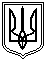 